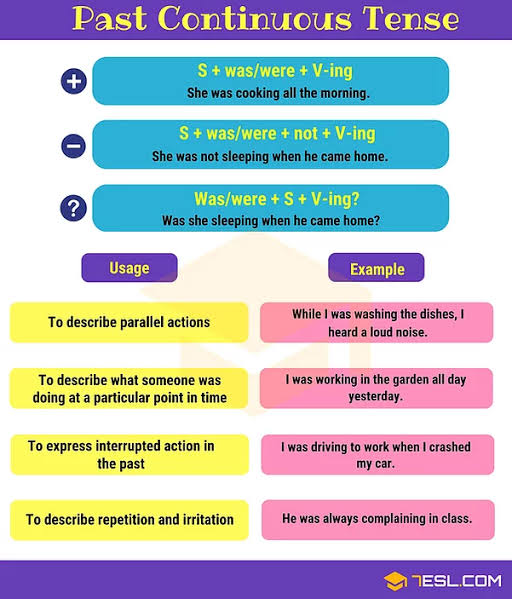 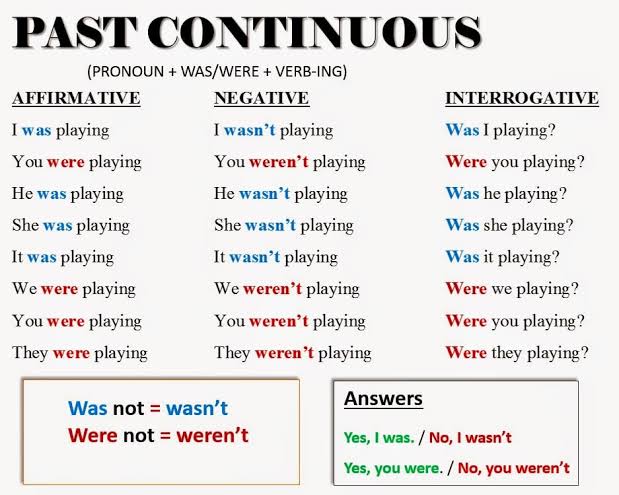 Exercise: Answer the following exercises: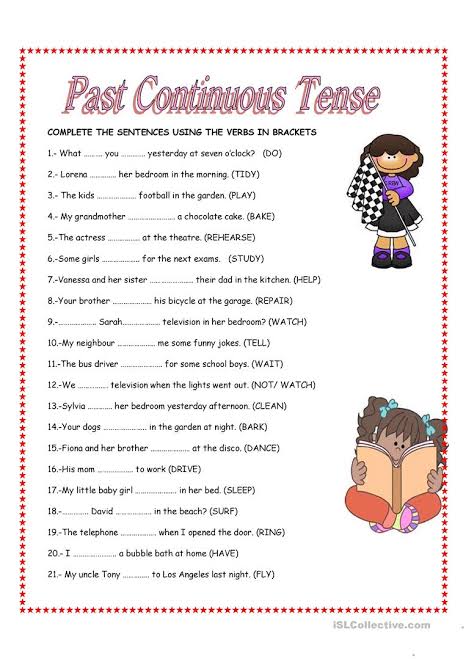 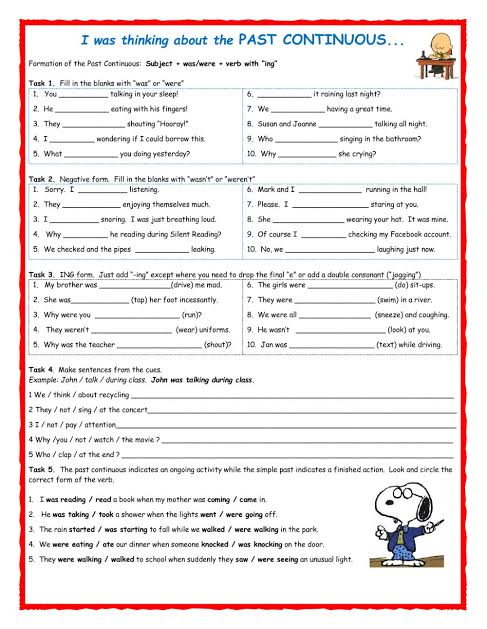 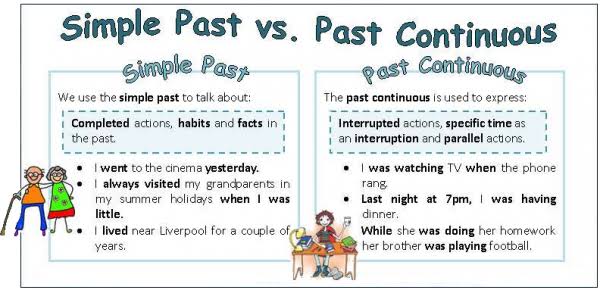 Exercise: Answer the following exercises about how to use simple past and past continuous and the same time: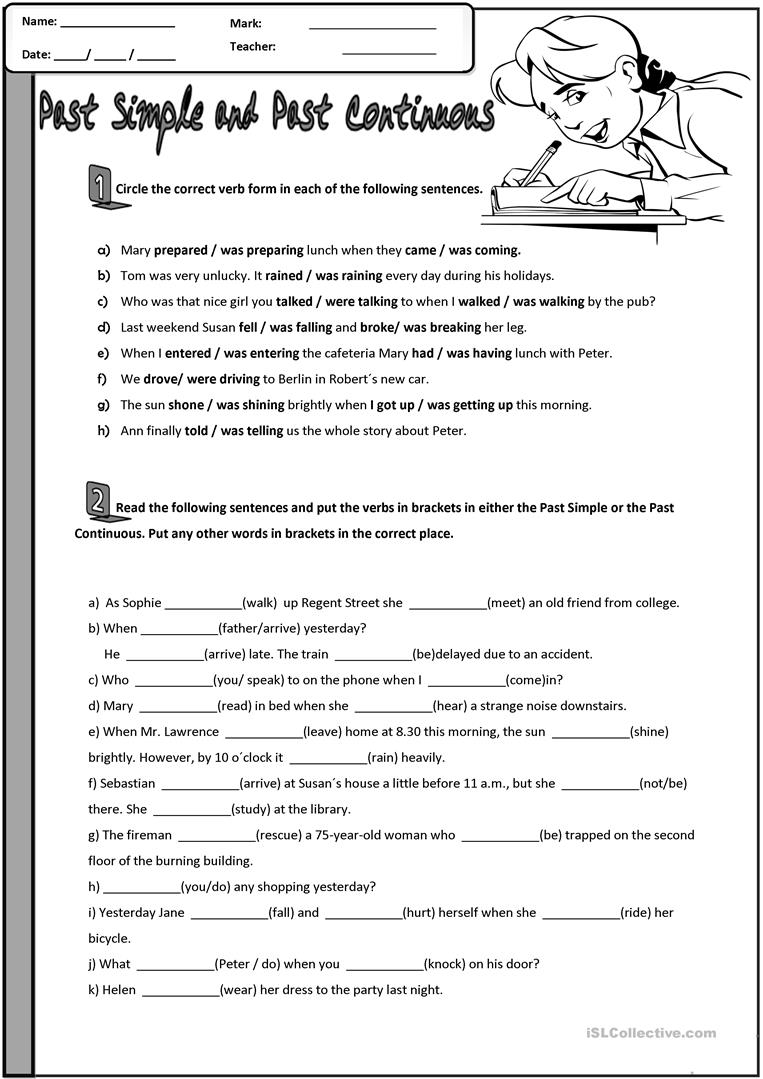 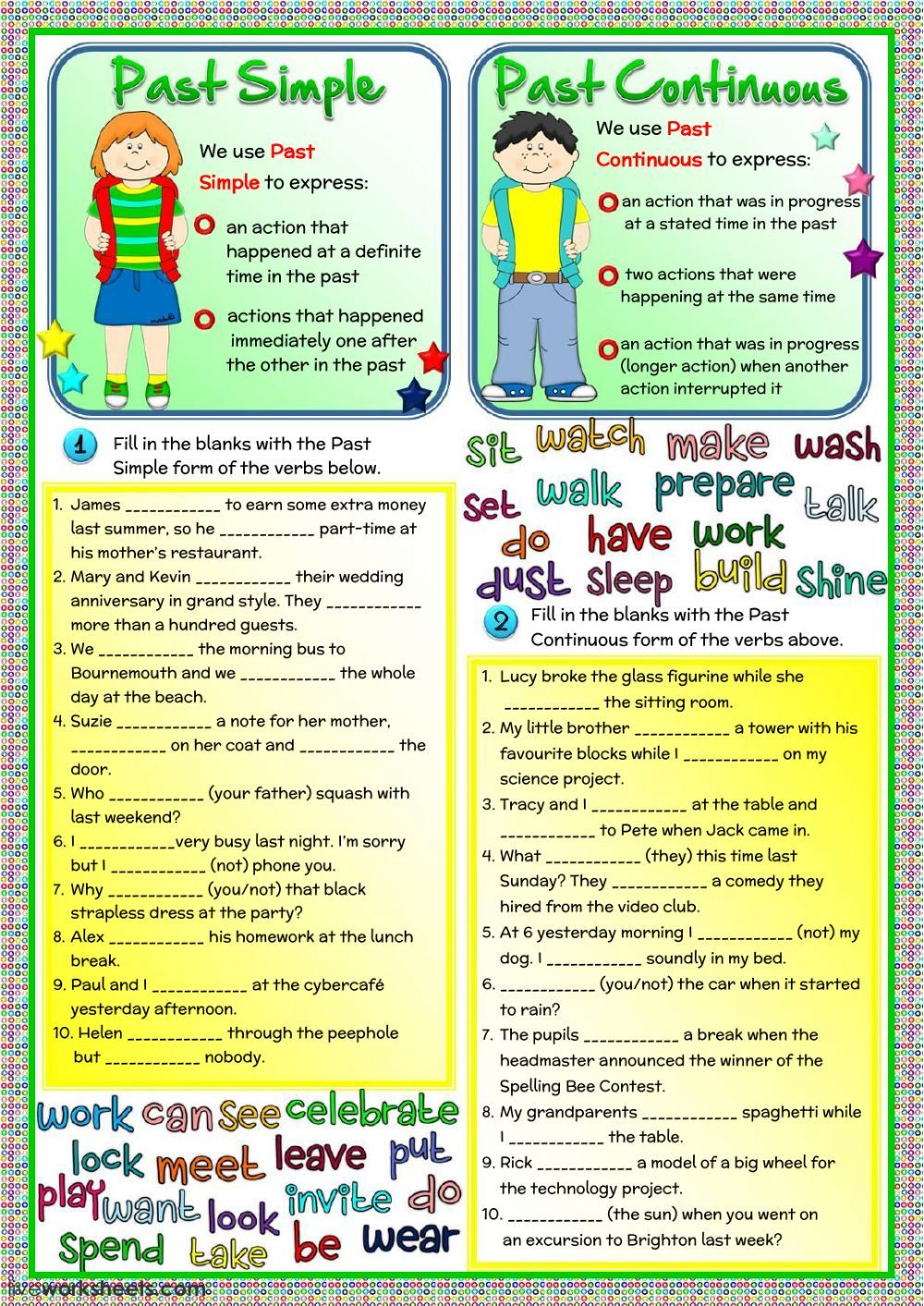 